В соответствии с правилами оценки готовности к отопительному периоду, утвержденными приказом Министерства энергетики Российской Федерации от 12 марта 2013 года № 1031. Утвердить расчет допустимого времени устранения аварийных нарушений в системе теплоснабжения жилых домов, согласно приложению.2. Контроль за исполнением настоящего распоряжения возложить на заместителя главы администрации муниципального образования Первомайский поссовет Оренбургского района Оренбургской области по оперативным вопросам Ведмицкую Елену Викторовну.3. Настоящее постановление вступает в силу со дня его подписания и подлежит размещению на официальном сайте муниципального образования Первомайский поссовет Оренбургского района Оренбургской области в сети Интернет.Глава муниципального образования                                            О.И. КуличенкоРасчет допустимого времени устранения аварийных нарушений в системе теплоснабжения жилых домовЗамораживание трубопроводов в подвалах, лестничных клетках и на чердаках зданий может произойти в случае прекращения подачи тепла при снижении температуры воздуха внутри жилых помещений до 8°С. Примерный темп падения температуры в отапливаемых помещениях (°С/ч) при полном отключении подачи тепла приведен в таблице 1.Таблица № 1Коэффициент аккумуляции характеризует величину тепловой аккумуляции зданий и зависит от толщины стен, коэффициента теплопередачи и коэффициента остекления. Коэффициенты аккумуляции тепла для жилых и промышленных зданий приведены в таблице 2.На основании приведенных данных можно оценить время, имеющееся для ликвидации аварии или принятия мер по предотвращению лавинообразного развития аварий, т.е. замерзания теплоносителя в системах отопления зданий, в которые прекращена подача тепла. К примеру, в отключенном в результате аварии квартале имеются здания, у которых коэффициент аккумуляции для углового помещения верхнего этажа равен 40. Если авария произошла при температуре наружного воздуха -20°С, то по таблице 1 определяется темп падения температуры, равный 1,1°С в час. Время снижения температуры в квартире с 18 до 8°С, при которой в подвалах и на лестничных клетках может произойти замерзание теплоносителя и труб, определится как (18 - 8) / 1,1 и составит 9 ч. Если в результате аварии отключено несколько зданий, то определение времени, имеющегося в распоряжении на ликвидацию аварии или принятие мер по предотвращению развития аварии, производится по зданию, имеющему наименьший коэффициент аккумуляции._______________________________АДМИНИСТРАЦИЯМУНИЦИПАЛЬНОГООБРАЗОВАНИЯПЕРВОМАЙСКИЙПОССОВЕТОРЕНБУРГСКОГО РАЙОНАОРЕНБУРГСКОЙ ОБЛАСТИП О С Т А Н О В Л Е Н И Е_______________ № _________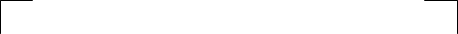 Об утверждении допустимого времени устранения аварийных нарушений в системе теплоснабжения жилых домов на территории муниципального образования Первомайский поссовет Оренбургского района Оренбургской областиПриложение к постановлению администрациимуниципального образования Первомайский поссоветОренбургского района Оренбургской областиот _____________   № ______Коэффициент аккумуляцииТемп падения температуры, ºС/ч при температуре наружного воздуха, СºТемп падения температуры, ºС/ч при температуре наружного воздуха, СºТемп падения температуры, ºС/ч при температуре наружного воздуха, СºТемп падения температуры, ºС/ч при температуре наружного воздуха, СºКоэффициент аккумуляции+/- 0-10-20-30200,81,41,82,4400,50,81,11,5600,40,60,81,0Характеристика зданийКирпичные жилые здания с толщиной стен в 2,5 кирпича и коэффициентом остекления 0,18-0,25Угловые65-60Кирпичные жилые здания с толщиной стен в 2,5 кирпича и коэффициентом остекления 0,18-0,25Средние100-65